 
ВОЛГОГРАДСКАЯ ОБЛАСТЬ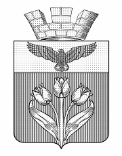 ПАЛЛАСОВСКАЯ ГОРОДСКАЯ ДУМА                                                         Р Е Ш Е Н И Еот  15 июля 2021 года                                                                              № 10/2Об освобождении от уплаты части прибыли, остающейся после уплаты налогов и других обязательных платежей в городской бюджет МУП «Благоустройство г.Палласовка»      Рассмотрев  ходатайство главы городского поселения г.Палласовка от 13.07.2021г. № 1255, в соответствии с решением Палласовской городской Думы от 08 мая 2019 года № 3/5 «О порядке перечисления муниципальными унитарными предприятиями в бюджет городского поселения г. Палласовка части прибыли, остающейся после уплаты налогов и иных обязательных платежей», руководствуясь Уставом городского поселения г.Палласовка, Палласовская городская Дума                                                             Р Е Ш И Л А : Освободить от уплаты части прибыли, остающейся после уплаты налогов и других обязательных платежей в городской бюджет МУП «Благоустройство г.Палласовка».Направить настоящее решение главе городского поселения г.Палласовка.Настоящее решение вступает в силу с момента подписания.Председатель Палласовской городской Думы                                                                                      В.П.Смирнов